MATERIAL COMPLEMENTARIO PARA EL 2º PARCIAL		6º MDFUNCIONESDada la función  Hallar   sabiendo que  tiene asíntota y = 4 para Para el valor hallado de  realizar el estudio completo y la representación gráfica de   (sin ceros y signo).Observando el gráfico deducir ceros y signo de   (Parcial 2008) Resolver los siguientes límites: a) 	b)(parcial 2008)Estudio completo y representación gráfica de: a)   (sin ceros y signo) b) Dada la función  demostrar que la recta de ecuación x = 1 es asíntotaDemostrar que la recta de ecuación y= 3x -1 es asíntota de Analizar qué tipos de asíntotas tieneHallar las asíntotas de: Responder observando el gráfico de la función f:   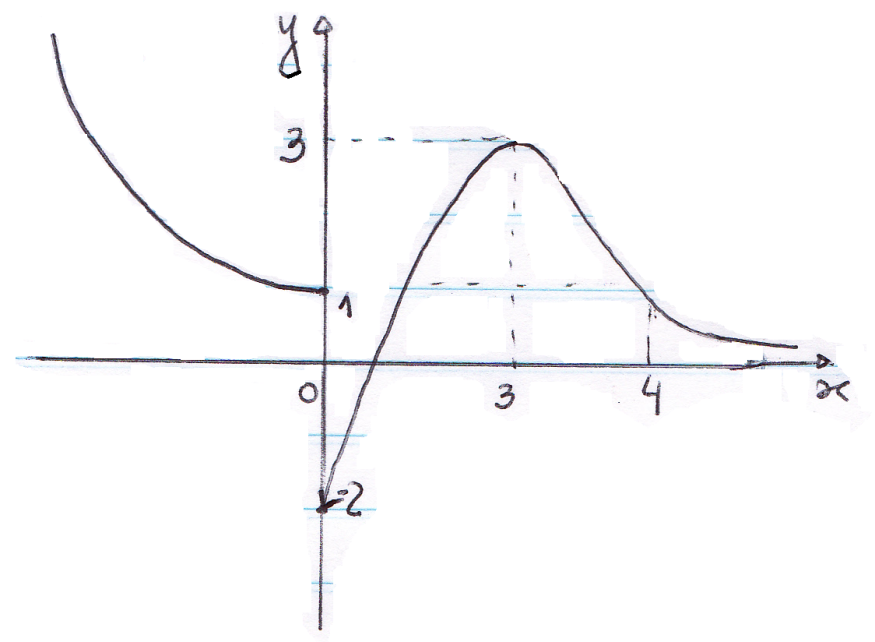       a) Signo de f’ y coordenadas de extremos relativos.      b) ¿Tiene asíntota oblicua? Y ¿horizontal? Justificar.      c) Signo de f’’ y   coordenadas de punto de inflexión si lo tiene.ANALÍTICA1)a) Dados A (5,1) y B (3,5) hallar la ecuación de la mediatriz del segmento [AB]    b) Hallar la ecuación de la cfa. Cuyo centro tiene abscisa en 2, sabiendo que la cfa. Pasa por         A Y B2)a) Hallar la ecuación de la cfa. Cuyo centro pertenece a r y s y que pasa por el punto P (6, 6)      r: y= -2x+8	s: 2x-5y+4=0     b) Hallar la ecuación de la tangente a la cfa. en el punto P.3) Hallar la ecuación de una Parábola de eje paralelo a Oy, foco F (2,1) y que pasa por el punto      P (4, 2) siendo la concavidad positiva.4) Hallar la ecuación de la Parábola de eje paralelo a Oy, tangente a la recta y= 9x+12 en el     punto (0, 12) y que además pasa por A (2, 18).5) Los extremos del eje menor de una elipse tienen como coordenadas B (-1,3) y B’ (-5, 3) y un      foco F (-3;  ) . Hallar la ecuación de la elipse y bosquejar.6) Hallar la ecuación de la Hipérbola de vértices V (4; 3), V’ (-2; 3) y excentricidad e=  7)  Dada la Parábola de ecuación y2 -2x +6y +5 =0, hallar K para que las rectas x + 2y +K =0 sean:     i) secante a la Parábola 	ii) tangente	iii) exterior 8) Reconocer, hallar elementos y bosquejar:      a) 9x2 + 25y2 = 225     b) 4x2 + 9y2 + 32x – 8y + 37 = 0 	c) 4y2 – 8x + 8y + 12 = 0		     d) 4x2 + 4y2 + 16x – 24y – 32 = 0	e) 4x2 -9y2 – 8x +54y – 113 = 0   9) Hallar la ecuación de la tangente a la cónica de ecuación: 9x2 + 25y2 = 225 sabiendo que           tiene coeficiente angular 1